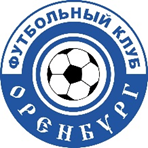 Экипировочный центр Футбольный клуб «Оренбург»www.shop.fcorenburg.ruСправочная служба 8-961-942-11-77Продавец: АНО «ФК «Оренбург»  (ИНН5610062254)	Адрес продавца: 460008, г. Оренбург, мкрн. Пос. Ростоши ул. Газпромовская,65Покупатель:	Адрес доставки:Причины возврата:Бракованный товарПривезли не весь товар из заказаЯ заказывал не этот товарТовар выглядит иначе, чем на сайтеНе подошел размерДругая причина (уточните, пожалуйста) ___________________________________________________________________________________________________________ЗАЯВЛЕНИЕ НА ВОЗВРАТ ДЕНЕЖНЫХ СРЕДСТВФИО покупателя (полностью)   			                                                                                                  Документ, удостоверяющий личность 	Серия, номер  	    	 Кем, когда выдан   			На основании вышеизложенного, в соответствии с положениями Закона РФ “О защите прав потребителей” № 2300-01 от 07.02.1992 г., прошу расторгнуть со мной договор купли-продажи и возвратить мне сумму в размере (числом и прописью) 	  рублей путем перечисления на лицевой счет по следующим реквизитам:Банк Получателя (название)  	                                                                                                       Лицевой счет Получателя   	                                                                                         Корреспондентский счет банка   	 БИК банка Получателя   	 ИНН банка Получателя   	 Согласен на обработку персональных данных по ч. 2 ст. 158 ГК РФ. достоверность данных подтверждаю (подпись покупателя) ___________________                                  Дата   __________________ВОЗВРАТ ТОВАРАВОЗВРАТ ТОВАРАВОЗВРАТ ТОВАРАВОЗВРАТ ТОВАРАВОЗВРАТ ТОВАРАВОЗВРАТ ТОВАРАВОЗВРАТ ТОВАРА№ п/пКод товараНаименование товараЗаказано товара (шт.)Товар к возврату (шт.)Код причины возвратаЗаключение экспертизы№ п/пКод товараНаименование товараЗаказано товара (шт.)Товар к возврату (шт.)Нет бракаБрак